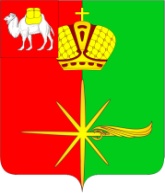  Челябинская область                СОВЕТ ДЕПУТАТОВКАРТАЛИНСКОГО ГОРОДСКОГО ПОСЕЛЕНИЯРЕШЕНИЕ от 27 июня 2018 года №87О внесении изменений и дополненийв Устав Карталинского городскогопоселенияСовет депутатов Карталинского городского поселения третьего созыва РЕШАЕТ:1. Внести в Устав Карталинского городского поселения следующие изменения:1) В статье 5: 1. пункт 1 дополнить подпунктом 42 следующего содержания:                         «42. осуществление в ценовых зонах теплоснабжения муниципального контроля за выполнением единой теплоснабжающей организацией мероприятий по строительству, реконструкции и (или) модернизации объектов теплоснабжения, необходимых для развития, повышения надежности и энергетической эффективности системы теплоснабжения и определенных для нее в схеме теплоснабжения в пределах полномочий, установленных Федеральным законом «О теплоснабжении».»;2. в пункте 1 подпункт 20 изложить в следующей редакции:«20. утверждение правил благоустройства территории поселения, осуществление контроля за их соблюдением, организация благоустройства территории поселения в соответствии с указанными правилами, а также организация использования, охраны, защиты, воспроизводства городских лесов, лесов особо охраняемых природных территорий, расположенных в границах населенных пунктов поселения;».2) В статье 11:1. Наименование статьи изложить в следующей редакции:«Статья 11. Публичные слушания, общественные обсуждения»2. пункт 3 изложить в следующей редакции:«3. На публичные слушания должны выноситься:1) проект устава Карталинского городского поселения, а также проект решения Совета депутатов Карталинского городского поселения о внесении изменений и дополнений в данный устав, кроме случаев, когда в устав Карталинского городского поселения вносятся изменения в форме точного воспроизведения положений Конституции Российской Федерации, федеральных законов, конституции (устава) или законов Челябинской области в целях приведения данного устава в соответствие с этими нормативными правовыми актами;2) проект местного бюджета и отчет о его исполнении;3) проект стратегии социально-экономического развития Карталинского городского поселения;4) вопросы о преобразовании Карталинского городского поселения, за исключением случаев, если в соответствии со статьей 13  настоящего Федерального закона для преобразования Карталинского городского поселения требуется получение согласия населения Карталинского городского поселения, выраженного путем голосования либо на сходах граждан.3. пункт 7 изложить в следующей редакции:«7. Регламент проведения публичных слушаний утверждается органом или должностным лицом местного самоуправления, принявшим решение о проведении указанных публичных слушаний.Порядок организации и проведения публичных слушаний по проектам и вопросам, указанным в пункте 3 настоящей статьи, определяется решением Совета депутатов Карталинского городского поселения».Жители поселения должны быть заблаговременно, не менее чем за 10 дней, оповещены о времени и месте проведения публичных слушаний, ознакомлены с проектом муниципального правового акта. Оповещение о времени и месте проведения публичных слушаний, ознакомление с проектом муниципального правового акта осуществляется органами местного самоуправления через печатные средства массовой информации. Проекты муниципальных правовых актов подлежат опубликованию (обнародованию). Жители поселения могут ознакомиться с проектом муниципального правового акта при обращении в соответствующий орган местного самоуправления или другими доступными способами (доски объявлений, информационные стенды и др.).»;4.дополнить пунктом 8 следующего содержания:«8. По проектам генеральных планов, проектам правил землепользования и застройки, проектам планировки территории, проектам межевания территории, проектам правил благоустройства территорий, проектам, предусматривающим внесение изменений в один из указанных утвержденных документов, проектам решений о предоставлении разрешения на условно разрешенный вид использования земельного участка или объекта капитального строительства, проектам решений о предоставлении разрешения на отклонение от предельных параметров разрешенного строительства, реконструкции объектов капитального строительства, вопросам изменения одного вида разрешенного использования земельных участков и объектов капитального строительства на другой вид такого использования при отсутствии утвержденных правил землепользования и застройки проводятся общественные обсуждения или публичные слушания, порядок организации и проведения которых определяется решением Совета депутатов Карталинского городского поселения с учетом положений законодательства о градостроительной деятельности.».3) В статье 19:1. в пункте 1 подпункт 4 изложить в следующей редакции:«4) утверждение стратегии социально-экономического развития Карталинского городского поселения».»;2. пункт 1 дополнить подпунктом 11 следующего содержания:«11) утверждение правил благоустройства территории Карталинского городского поселения.»;3. в пункте 3 подпункт 12 исключить.4) В статье 21 пункт 2 изложить в следующей редакции:1. «2. Решения Совета депутатов о принятии и внесении изменений в Устав поселения, об удалении главы поселения в отставку считаются принятыми, если за них проголосовало не менее двух третей от установленной численности Совета депутатов поселения. Решения по другим вопросам принимаются большинством голосов от установленной численности Совета депутатов поселения.».2. в пункте 3 в абзаце третьем предложение первое изложить в следующей редакции:«Решения Совета депутатов, затрагивающие права, свободы и обязанности человека и  гражданина, устанавливающие правовой статус организаций, учредителем которых выступает Карталинское городское поселение, а также соглашения, заключаемые между органами местного самоуправления, вступают в силу после их официального опубликования (обнародования).». 5) В статье 30:1. абзац 2 пункта 2 изложить в следующей редакции:«Распоряжения, изданные в пределах полномочий главы поселения, вступают в силу со дня их подписания. Постановления, изданные в пределах полномочий Главы поселения, затрагивающие права, свободы и обязанности человека и  гражданина, устанавливающие правовой статус организаций, учредителем которых выступает Карталинское городское поселение, а также соглашения, заключаемые между органами местного самоуправления, вступают в силу после их официального опубликования (обнародования).».6) В статье 31:1. пункт 4 изложить в следующей редакции:«4. В случае досрочного прекращения полномочий главы поселения либо применения к нему по решению суда мер процессуального принуждения в виде заключения под стражу или временного отстранения от должности его полномочия временно исполняет должностное лицо местного самоуправления определяемое в соответствии с решением Совета депутатов поселения.». 7) В статье 34:1. в пункте 1 подпункт 19 изложить в следующей редакции:«19) осуществляет контроль за соблюдением правил благоустройства территории поселения, организует благоустройство территории поселения в соответствии с указанными правилами, а также организует использование, охрану, защиту, воспроизводство городских лесов, лесов особо охраняемых природных территорий, расположенных в границах населенных пунктов поселения;»;2. пункт 1 дополнить подпунктом 43 следующего содержания:«43. осуществляет в ценовых зонах теплоснабжения муниципальный контроль за выполнением единой теплоснабжающей организацией мероприятий по строительству, реконструкции и (или) модернизации объектов теплоснабжения, необходимых для развития, повышения надежности и энергетической эффективности системы теплоснабжения и определенных для нее в схеме теплоснабжения в пределах полномочий, установленных Федеральным законом «О теплоснабжении»;»;3. пункт 1 дополнить подпунктом 44 следующего содержания:«44. разрабатывает и реализует стратегию социально-экономического развития Карталинского городского поселения, разрабатывает, утверждает и реализует иные документы стратегического планирования по вопросам, отнесенным к полномочиям органов местного самоуправления, а также организует сбор статистических показателей, характеризующих состояние экономики и социальной сферы Карталинского городского поселения, и предоставление указанных данных органам государственной власти в порядке, установленном Правительством Российской Федерации;».8) В статье 46 в пункте 2 подпункт 4 изложить в следующей редакции:«4) несоблюдение ограничений, запретов, неисполнение обязанностей, которые установлены Федеральным законом от 25 декабря 2008 года №273-ФЗ «О противодействии коррупции», Федеральным законом от 3 декабря 2012 года №230-ФЗ «О контроле за соблюдением расходов лиц, замещающих государственные должности, и иных лиц их доходам», Федеральным законом от 7 мая 2013 года №79-ФЗ «О запрете отдельным категориям лиц открывать и иметь счета (вклады), хранить наличные денежные средства и ценности в иностранных банках, расположенных за пределами территории Российской Федерации, владеть и (или) пользоваться иностранными финансовыми инструментами»;».9) В статье 53 пункт 5 изложить в следующей редакции:«5. Изменения и дополнения, внесенные в устав Карталинского городского поселения  и изменяющие структуру органов местного самоуправления, разграничение полномочий между органами местного самоуправления (за исключением случаев приведения устава Карталинского городского поселения в соответствие с федеральными законами, а также изменения полномочий, срока полномочий, порядка избрания выборных должностных лиц местного самоуправления), вступают в силу после истечения срока полномочий Совета депутатов Карталинского городского поселения, принявшего муниципальный правовой акт о внесении указанных изменений и дополнений в устав Карталинского городского поселения.».2. Настоящее решение подлежит официальному опубликованию после его государственной регистрации в территориальном органе уполномоченного федерального органа исполнительной власти в сфере регистрации уставов муниципальных образований.3. Настоящее решение вступает в силу после его официального опубликования в соответствии с действующим законодательством.Председатель Совета депутатовКарталинского городского поселения                                   Н.И.НовокрещеноваГлава Карталинского городского поселения						                   О.В.Германов